									Evry, leDEMANDE D’ORDRE DE MISSION PERMANENT SUR L’EXERCICE 2014/2015Nom	:		………………………      prénom :            ………………….Fonction  	:	………………………………………….Madame, Monsieur,Je vais être amené(e) dans le cadre de mes activités à effectuer de nombreux déplacements au cours de l’année 2014/2015. Je sollicite  un ordre de mission dit permanent, valable pour la durée de l’exercice en cours.Un état de frais (fiche retour de mission) sera transmis à la plate forme financière (bureau 449*)  après chaque déplacement (les déplacements en IDF ne sont pas remboursables). Si j’utilise mon véhicule personnel pour les besoins du service, je m’engage à fournir la photocopie de la carte grise et  l’attestation d’assurance.En espérant que cette demande puisse être prise en considération, je vous prie d’agréer Monsieur, Madame, mes salutations distinguées.L’ordonnateur 	     Le supérieur hiérarchique 	           Le missionnaire(Principal, secondaire ou délégué)	 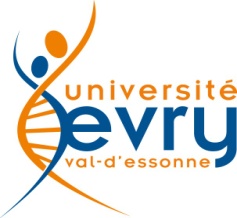 CENTRE FINANCIER :  